		Topic 6: Biochemistry of Life Part 1- Water		1	Basics of BiochemistryNeutrons:In the atomic nucleus, which provides…Protons:Electrons:Electrons interact with…Cations:Anions: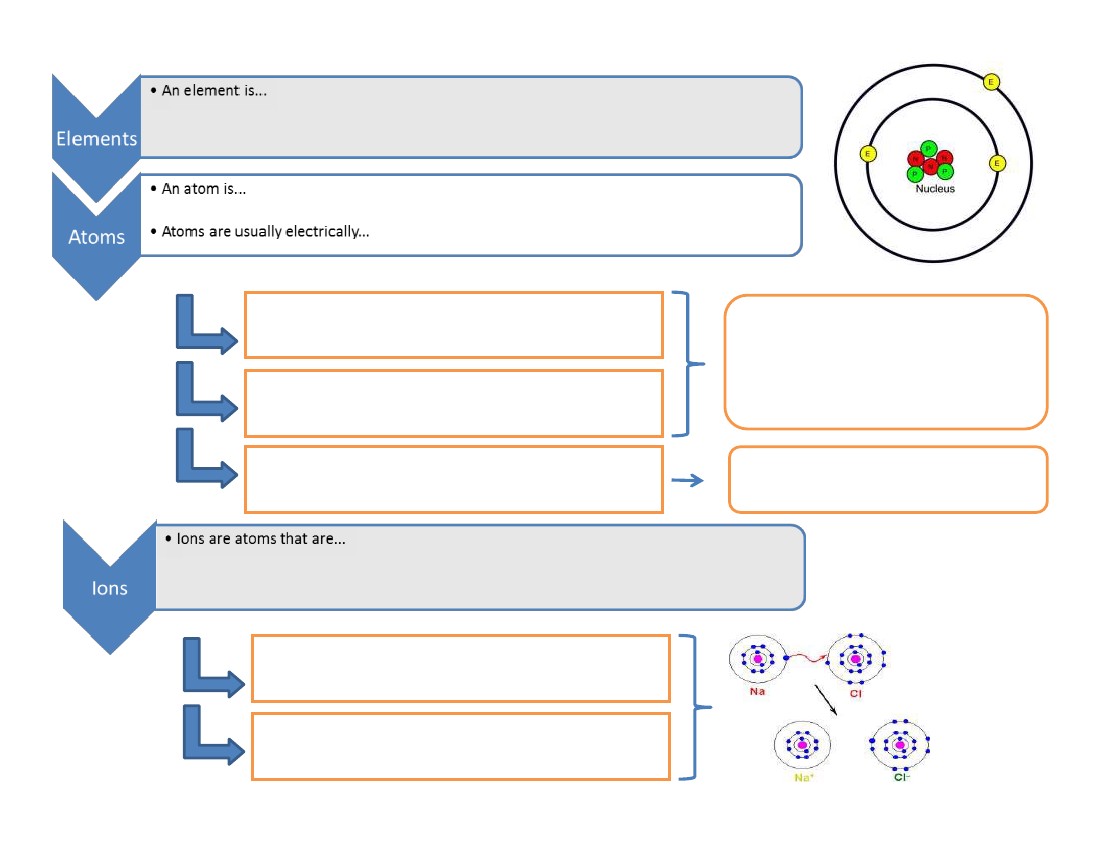 Chemical Bonds: holding molecules together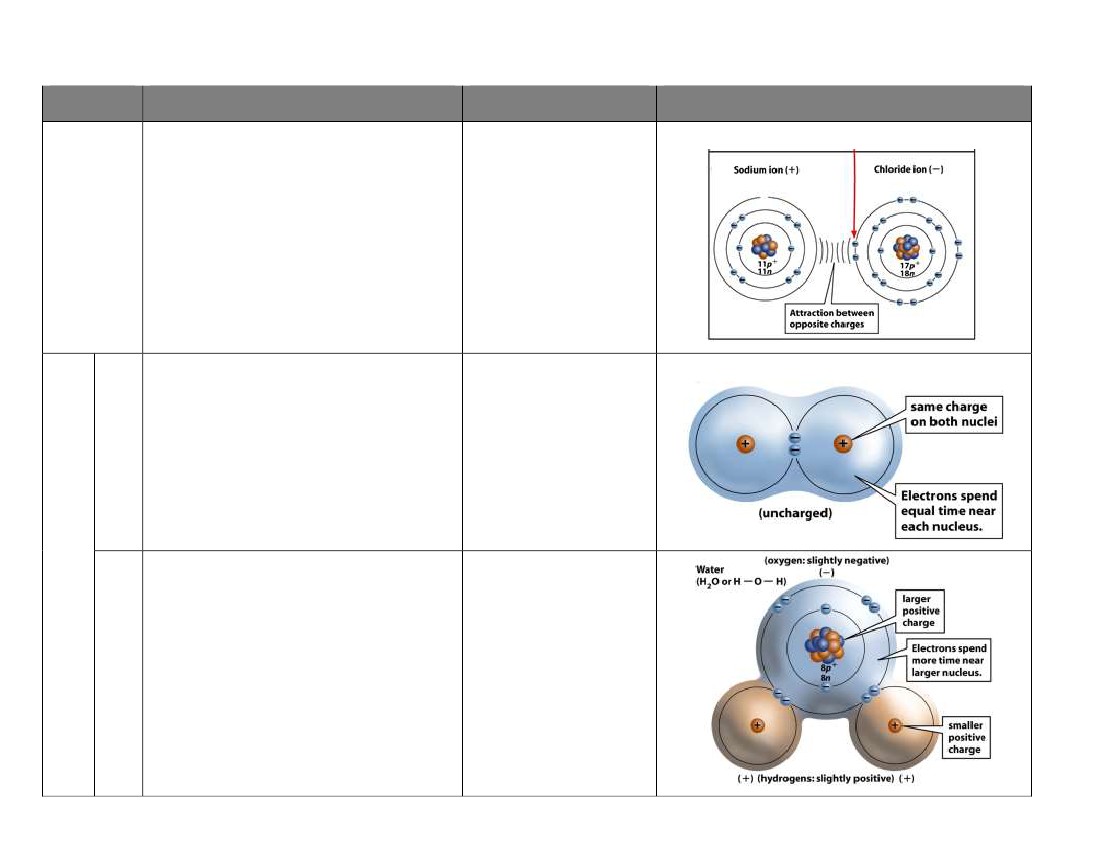 TypeDescriptionExampleDiagramIonic bondCovalent bondPolarNon-polarType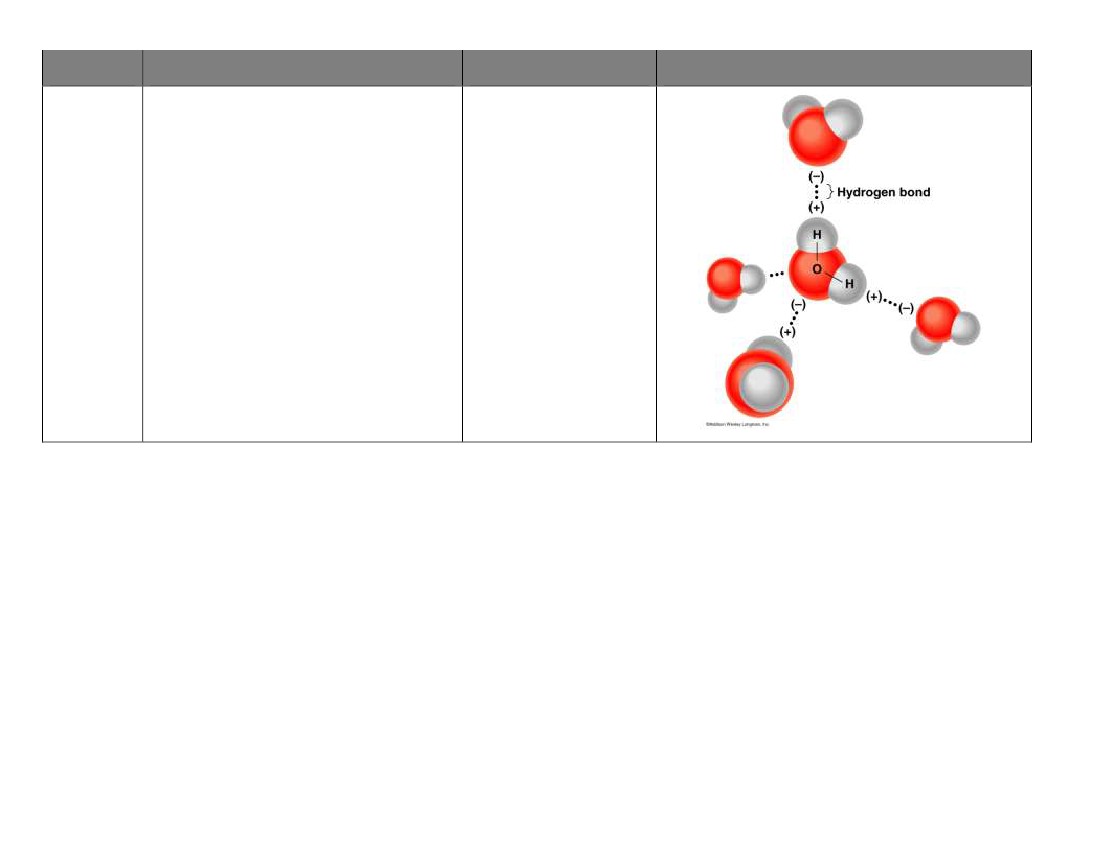 DescriptionExampleDiagram*actually an intermolecular force, not a true bond. But, the name is the name.VIDEO GUIDE FOR BOZEMAN BIOLOGY – CHEMICAL BONDS: IONIC VS. COVALENTWhat are chemical bonds?How are covalent bonds different from ionic bonds?What are the two types of covalent bonds?How do we know that water has polar covalent bonds?Hydrogen “bond”*VIDEO GUIDE FOR BOZEMAN BIOLOGY – WATER AS A POLAR MOLECULE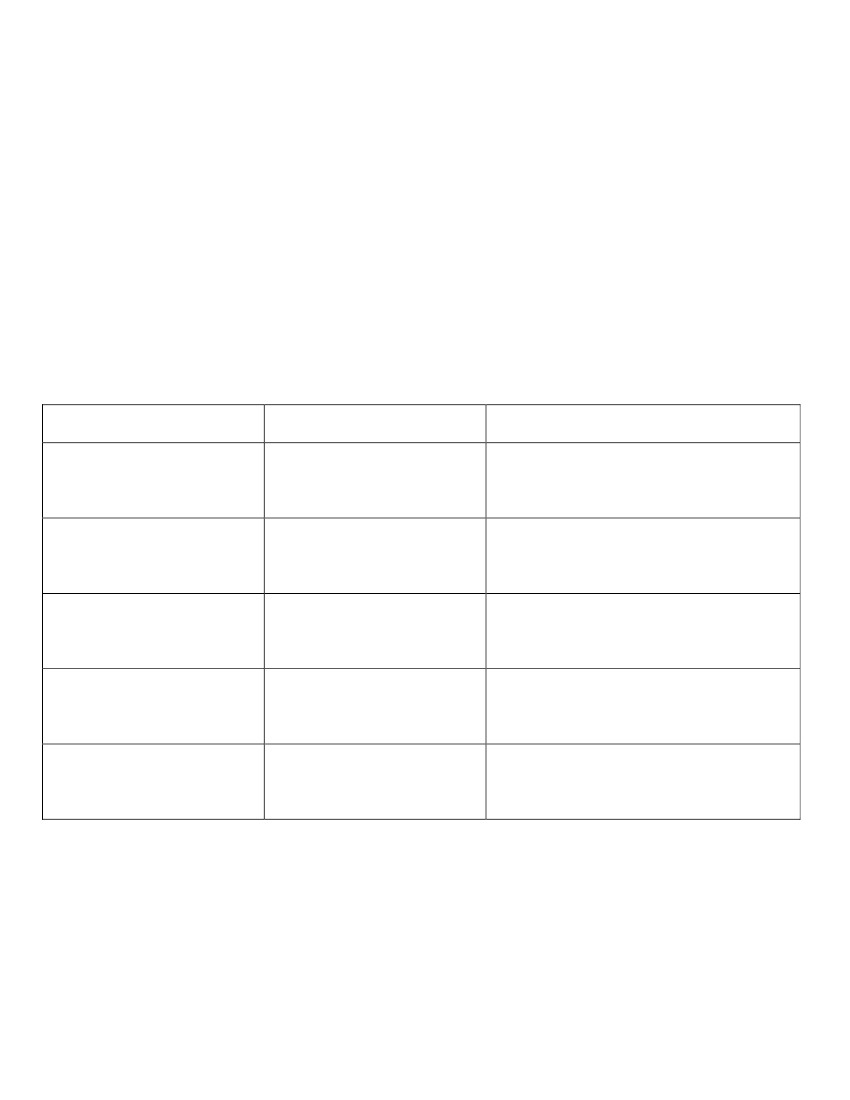 Oxygen is unique because__________________________Why does water behave like a magnet?The bond between oxygen and hydrogen within a water molecule is a _____________ bondThe bond between oxygen and hydrogen on different water molecules is a _________ bondDraw the hydrogen bonds between the five water molecules show at 3:48 (pause the video here)!________________ is a polar molecule, ______________________ is a nonpolar molecule.Describe the five properties of water that are due to its polarityPropertyHigh specific heatDescription“real life” application of this propertySolventCohesionCapillary actionIce floatsWhy is Seattle warmer in the winter than Yellowstone, even though both locations are at similar latitudes?How does water get to the top of a tree?Why is it “good” for aquatic organisms that live in cold climates that ice floats?Water, Water Everywhere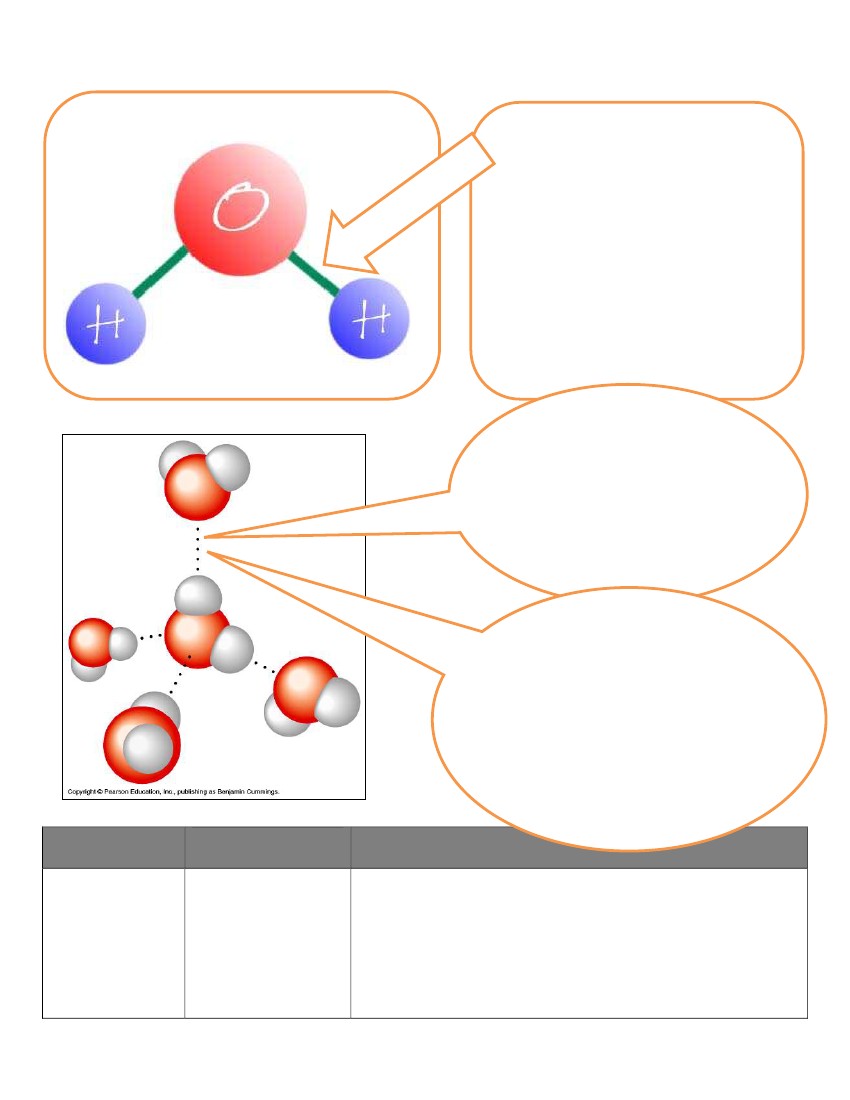 Structure of WaterWater molecules are polarThe e- are…The oxygen atom…Results in:Water molecules can form hydrogen “bonds”Partially ___________________________ atoms of one watermolecule are attracted to the partially______________ _____________atom of another water molecule.The bonds are ________ and________________ quickly as the_______________ ____________,however the _________ __________of ____________ contribute to the_______________ of water.BIOLOGICALLY IMPORTANT PROPERTIES OF WATER                    Significance              ExplanationProperty              for LifeICE FLOATSIce floats and insulates theunderlying water so manyplants and animals are notfrozenProperty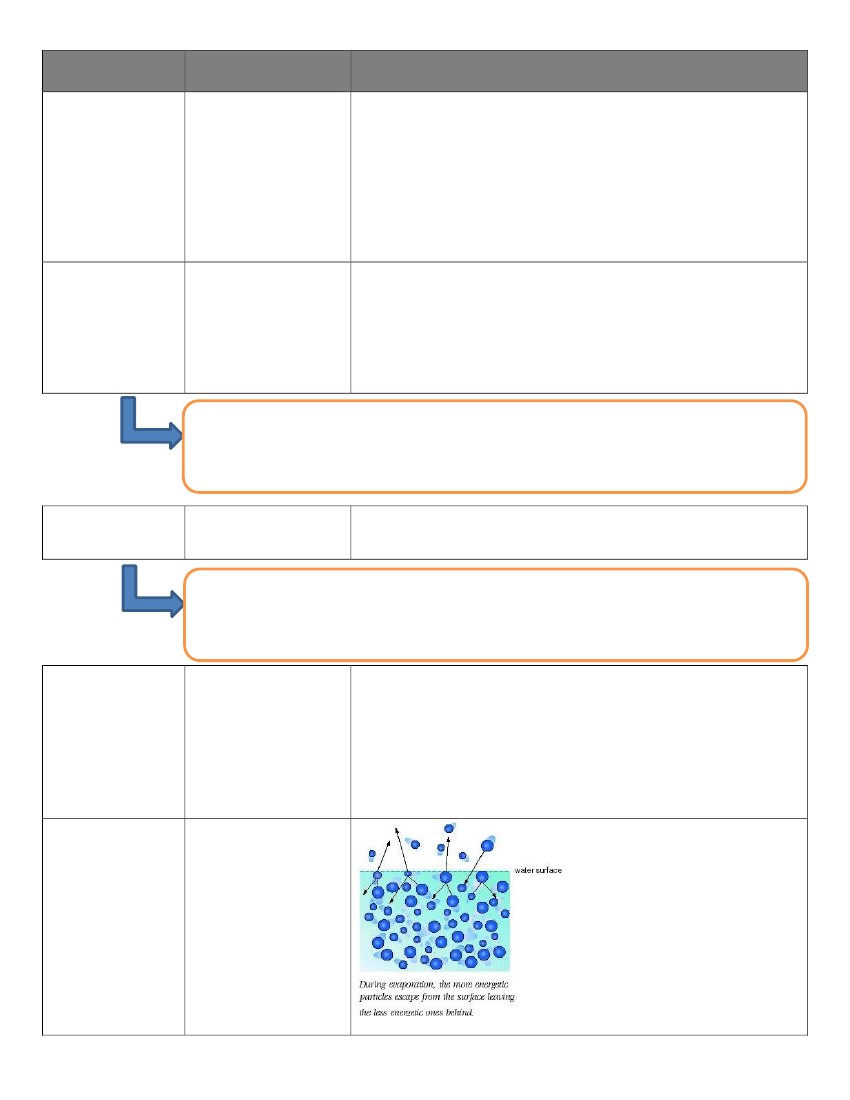 Significancefor LifeWater is the maintransport medium fordissolved nutrients. Inanimals, blood (mostlywater) goes through outall parts of the body,carrying nutrients. Inplants, water carriesnutrients up plants andthrough leaves.Cohesion explains howwater molecules can forma chain in deliveringmoisture to the top of atree or through the bloodstreamExplanationSOLVENTCOHESIONCohesion of water molecules along a surface produces SURFACE TENSIONADHESIONAdhesion helps waterclimb up the thin tubes ofplants to the leavesAdhesion and cohesion of water allows for CAPILLARY ACTIONHIGH SPECIFICHEATContents of cells areunlikely to freeze. Aquaticenvironments arethermally stable.Organisms have stableinternal temperatureswhen the externaltemperature isfluctuating.HIGH HEAT OFVAPORIZATIONOrganisms rely on hear ofvaporization to removebody heat to remain cool.Evaporative cooling.SOLUBILITY IN WATER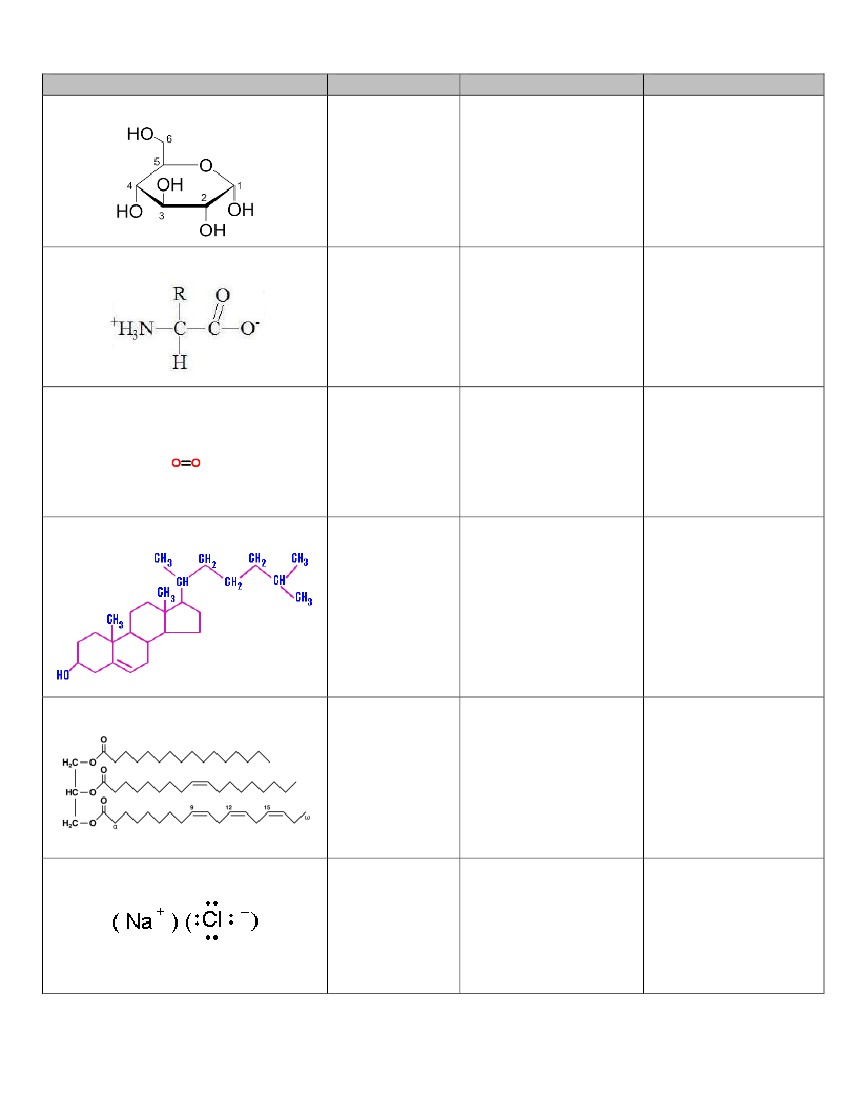 MOLECULEGlucose-PHILIC/-PHOBICEXPLANATIONIMPLICATIONAmino AcidOxygenCholesterolFatSodium Chloride (salt)COMPARINGWATER TOMETHANEFORMULABONDINGPOLARITYDENSITYMETHANEWATERHEAT CAPACITYHEAT OF VAPORIZATIONMELTING POINTBOILING POINT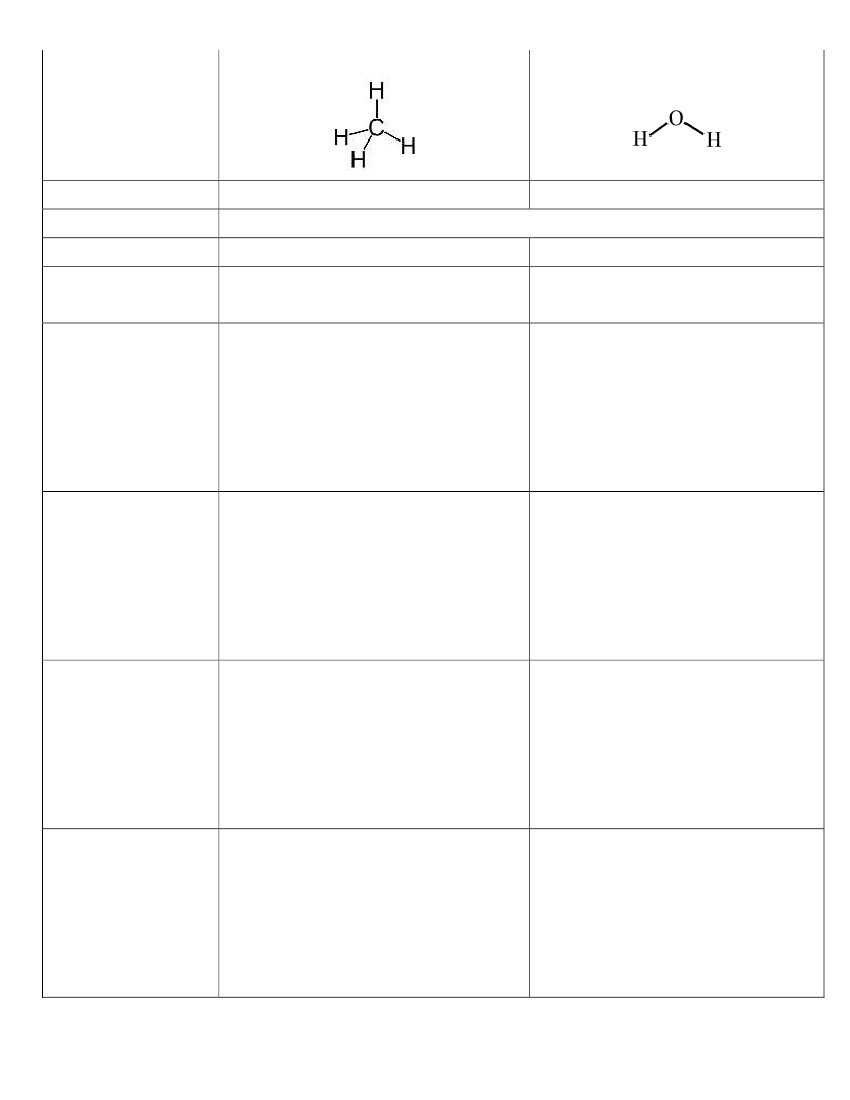 IB Assessment statementsIB Assessment statementsUnit objectives:2.1.U12.2.U22.2.U32.2.A12.2.A22.2.A32.2.NOSWater molecules are polar and hydrogen bonds form between them.Hydrogen bonding and dipolarity explain the cohesive, adhesive, thermal and solvent properties of water (give at least 1 example of a benefit to living organisms).Substances can be hydrophilic or hydrophobic.Comparison of the thermal properties of water with those of methane.Use of water as a coolant in sweat.Modes of transport of glucose, amino acids, cholesterol, fats, oxygen, and sodium in blood in relations to their solubility in water. Use of theories to explain naturalphenomena- the theory that hydrogen bonds form between water molecules explain the properties of waterBasics of BiochemistryDescribe the structure of an atom (in terms of protons, neutrons and electrons).Contrast ion with atom.Define anion and cation.Contrast covalent, ionic and hydrogen bonds.WaterWrite the molecular formula for water and draw the atomic structure of the molecule.Describe the cause and effect of the polar nature of water.Describe where and how water is able to form hydrogen bonds.Contrast adhesion with cohesion.Explain why it takes so much energy to change the temperature of water.Describe the benefits to life of waters high heat capacity.Explain why is water such a good solvent and explain the types of molecules will it dissolve.Define hydrophilic and hydrophobic.Compare the thermal properties of water and methane.Explain why water and methane have different thermal properties based on their atomic structure.